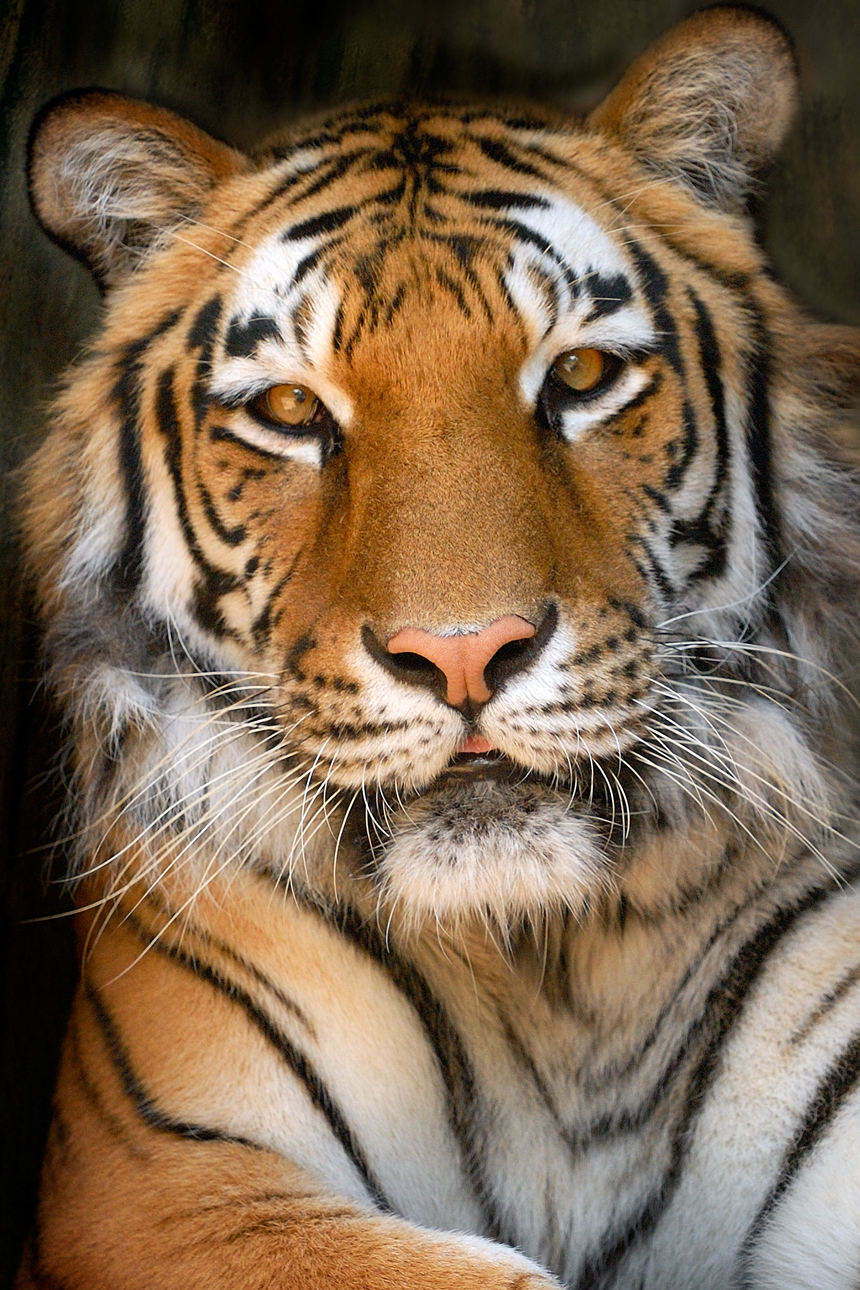 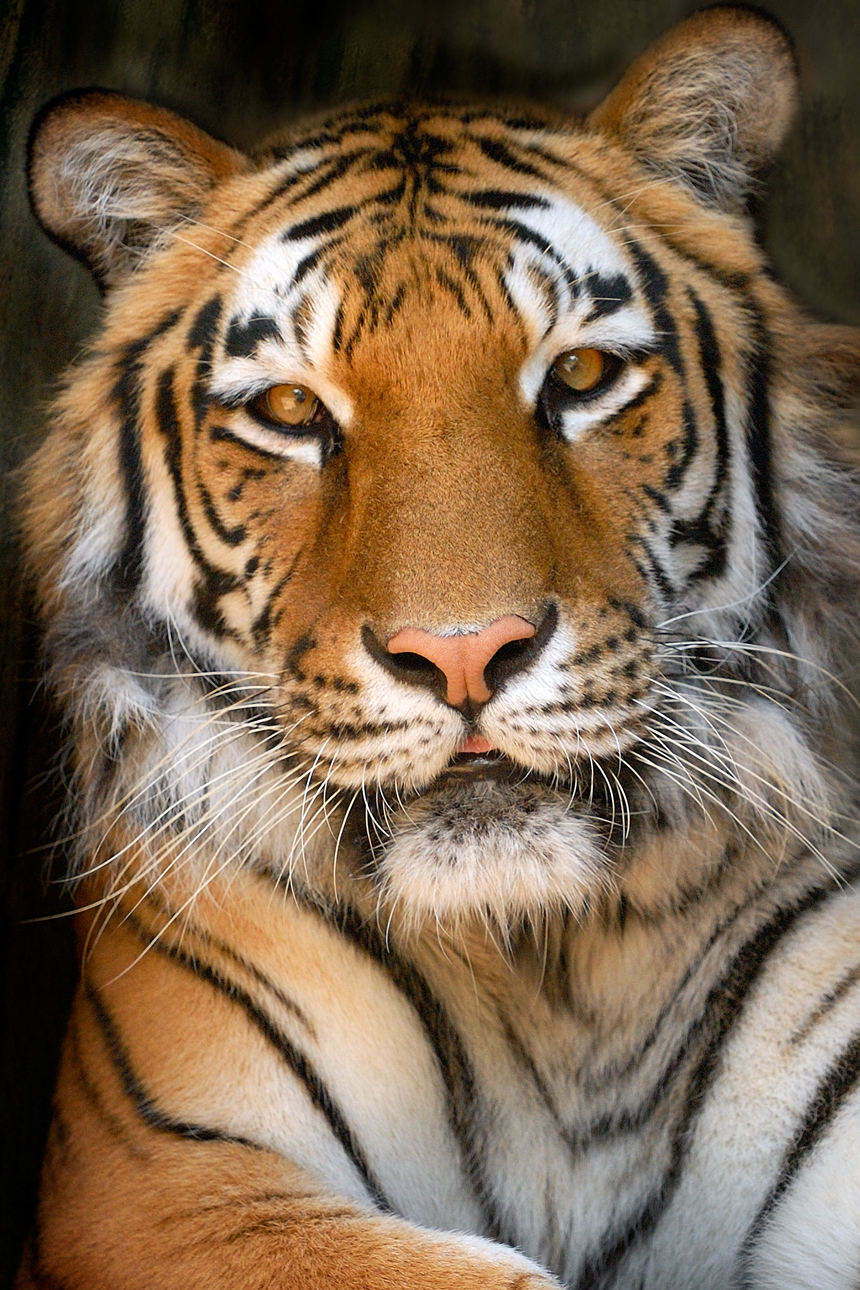 Menu Subject to ChangeSUNDAYMONDAYTUESDAYWEDNESDAYTHURSDAYFRIDAYSATURDAY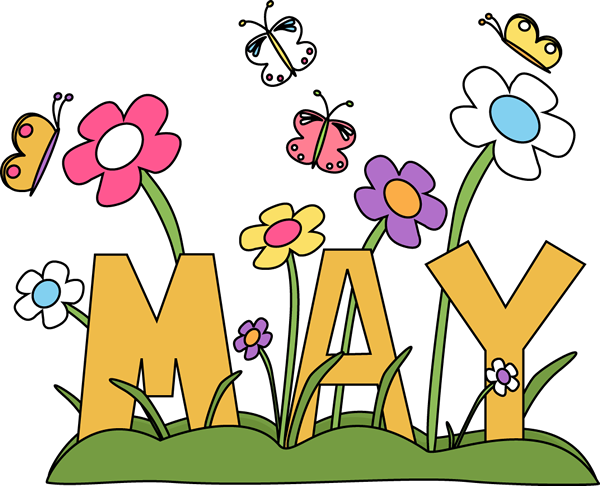 May 3Chicken NuggetsRollOrGrilled Cheese SandwichSteamed CarrotsFruitMilkMay 4CheeseburgerOrShrimp PoppersRollBaby CarrotsFruitMilkMay 5Popcorn ChickenRollOrCalzoneBaked BeansFruitMilkMay 6Meatball SubOrFish SandwichPeasFruitMilkMay 7Cheese PizzaOrCheese SteakBroccoliFruit MilkOffer verses serve -Students must take3 of 5 items to count as a lunch & one must be a fruit or vegetable.May 10Chicken TendersRollOrHam & Cheese WrapBaby CarrotsFruitMilkMay 11CheeseburgerOrMini PancakesBaconPeasFruitMilkMay 12Chicken PattyOrGrilled Cheese SandwichBaked BeansFruit MilkMay 13Chicken NuggetsRoll OrTurkey & Cheese FlatbreadSteamed CarrotsFruit / MilkMay 14PizzaOrFish NuggetsRollBroccoliFruitMilkMay 17Meatball SubOrCheese SteakSteamed CarrotsFruit MilkMay 18Popcorn ChickenRollOrCalzoneBaked BeansFruit MilkMay 19Chicken TendersRollOr CheeseburgerPeasFruitMilkMay 20Chicken Cheese SteakOrBBQ Rib SandwichBaby CarrotsFruitMilkMay 21Pepperoni PizzaOrFish SandwichBroccoliFruitMilkAll Meals areserved with 1% milk, fat free chocolate, fat free vanilla, fat free strawberry May 24Cheeseburger SubOrFish NuggetsRollBaked BeansFruitMilkMay 25Soft TacoOrTurkey & CheeseWrapBroccoliFruitMilkMay 26Chicken PattyOrBBQ Rib SandwichPeasFruitMilk May 27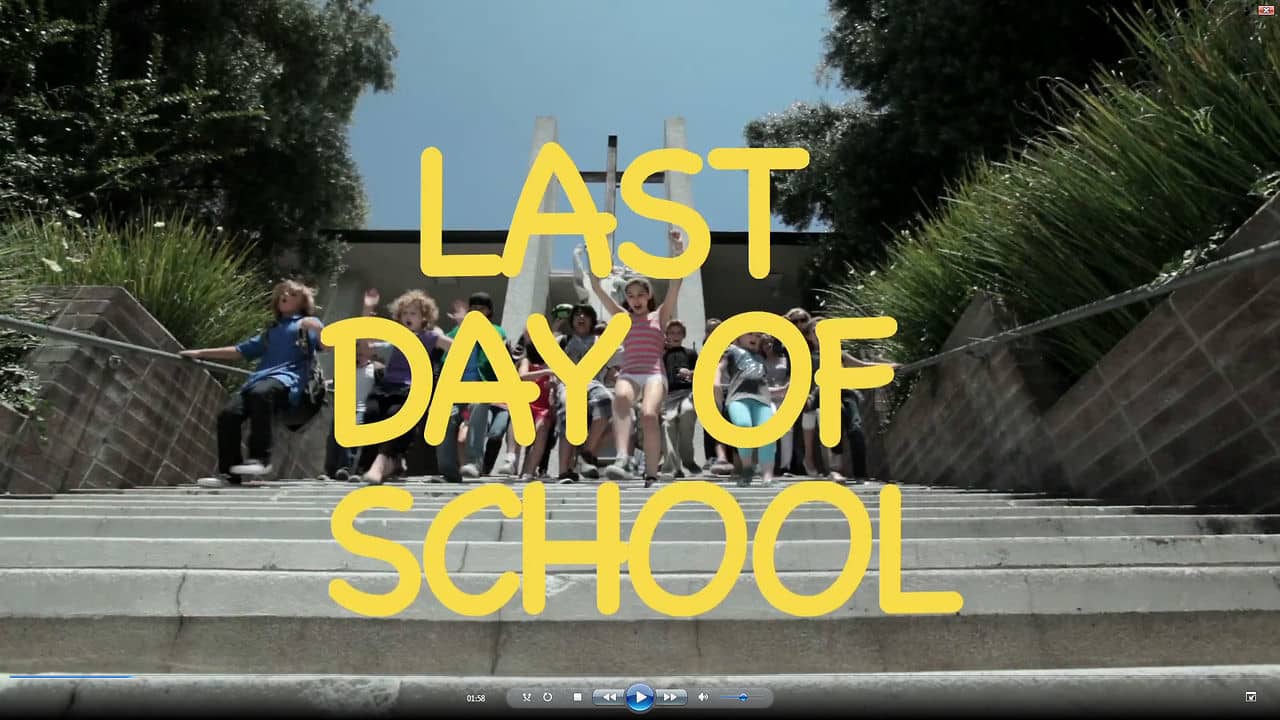 May 28Pre-K LunchPizzaVegetableFruitMilk ElementaryLunch- FREEMilk - .50No breakfast on two hour delaysMay 31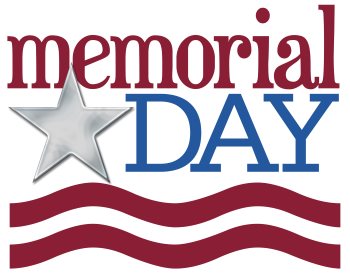 June 1Pre-K LunchChicken NuggetsRollVegetableFruitMilkJune 2Pre-K LunchVirtual SchoolJune 3Pre-K LunchCheeseburgerVegetable FruitMilkJune 4Pre-K LunchChicken Vegetable FruitMilk